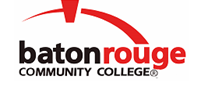 Baton Rouge Community CollegeAcademic Affairs Master SyllabusDate Approved:	3 September 2020Term and Year of Implementation:	Spring 2021Course Title:	Instrumentation Level 2 Part 1BRCC Course Rubric:	INST 1216Previous Course Rubric:	INST 1213 and INST 1223Lecture Hours per week-Lab Hours per week-Credit Hours:	2-8-6Per semester:  Lecture Hours-Lab Hours-Instructional Contact Hours:	30-120-150Louisiana Common Course Number:	     CIP Code:	15.0404Course Description:	Covers the National Center for Construction Education and Research (NCCER) Instrumentation Level 2 Modules 1 – 6. Successful completion of this course requires passing the NCCER Level 2 Modules 1 – 6 Exams with a 70% or higher. This course requires an exam fee.Prerequisites:		INST 1119Co-requisites:		NoneSuggested Enrollment Cap:	20Learning Outcomes.  Upon successful completion of this course, the students will be able to:1.	Describe the process of measuring temperature, pressure, levels, and flow.2.	Demonstrate how to select and use the device to measure temperature, pressure, level, and flow.3.	Interpret various types of electrical and instrumentation drawings. 4.	Demonstrate the use of various types of test equipment such as the ammeter, voltmeter, ohmmeter, multimeter, continuity tester, voltage tester, electrical outlet tester, and other specialized test equipment for measuring voltage, current, and resistance. 5.	Evaluate the use of selected cable testers to check out cables and the performance of copper and optical fiber cable.Assessment Measures.  Assessment of all learning outcomes will be measured using the following methods:1.	Practical demonstrations and skills performances2.	Quizzes and tests3.	NCCER Instrumentation Level 2 Modules 1 – 6 ExamsInformation to be included on the Instructor’s Course Syllabi:Disability Statement:  Baton Rouge Community College seeks to meet the needs of its students in many ways.  See the Office of Disability Services to receive suggestions for disability statements that should be included in each syllabus.Grading: The College grading policy should be included in the course syllabus.  Any special practices should also go here.  This should include the instructor’s and/or the department’s policy for make-up work.  For example in a speech course, “Speeches not given on due date will receive no grade higher than a sixty” or “Make-up work will not be accepted after the last day of class”.Attendance Policy:  Include the overall attendance policy of the college.  Instructors may want to add additional information in individual syllabi to meet the needs of their courses.General Policies: Instructors’ policy on the use of things such as beepers and cell phones and/or hand held programmable calculators should be covered in this section.Cheating and Plagiarism:  This must be included in all syllabi and should include the penalties for incidents in a given class.  Students should have a clear idea of what constitutes cheating in a given course.Safety Concerns:  In some courses, this may be a major issue.  For example, “No student will be allowed in the lab without safety glasses”.  General statements such as, “Items that may be harmful to one’s self or others should not be brought to class”.Library/ Learning Resources:  Since the development of the total person is part of our mission, assignments in the library and/or the Learning Resources Center should be included to assist students in enhancing skills and in using resources.  Students should be encouraged to use the library for reading enjoyment as part of lifelong learning.Expanded Course Outline:I.	Temperature, Pressure, Level, and FlowA.	Process of measuring temperaturea.	Units of measure for temperatureb.	Instruments and methods used to measure temperatureB.	Process of measuring pressurea.	Units of measure for pressureb.	Instruments and methods used to measure pressurec.	Conditions that can damage pressure-measuring instruments and the devices used to protect the instruments from these conditionsC.	Process of measuring levelsa.	Instruments and methods used to measure levels directlyb.	Instruments and methods used to measure levels indirectlyc.	Instruments and methods used to measure levels based on pressureD.	Process of measuring flowa.	Units of measure for flowb.	How friction and other flow characteristics affect flow ratesc.	Instruments and methods used to measure flow rates through differential pressured.	Instruments and methods used to measure flow rates by means other than differential pressureII.	Instrument Fitter’s MathA.	Types of angles, polygons, and trianglesa.	Line segments and types of anglesb.	Types of regular and irregular polygonsc.	Types of trianglesB.	Right trianglesa.	The Pythagorean Theoremb.	Mathematical ratios between line segmentsC.	Trigonometric functionsa.	Sine, cosine, and tangent functions of angles and their relationship to each otherb.	Using tables and calculators to determine trigonometric values of anglesD.	Applications of fitter’s math to bending tubinga.	Determining an angle when the line segment lengths are unknownb.	Determining the length of travel of a piping offsetc.	Determining line segment lengths when the angle is knownIII.	Instrument Drawings and DocumentsA.	Standardized drawing elementse.	Instrumentation drawing components, such as symbols and data sheetsf.	Electrical symbolsB.	Types of electrical drawingsa.	Single-line and three-line diagramsb.	Wiring diagramsc.	Raceway drawingsC.	Types of instrumentation drawingsa.	Piping and instrumentation drawings (P&IDs)b.	Loop sheetsc.	Ladder diagramsd.	Equipment location and installation detail drawingse.	Flow drawingsf.	Applications of drawings in the instrumentation trade environmentIV.	Test Equipment A.	Types of Metersa.	Metersb.	Ammetersc.	Voltmetersd.	Ohmmeterse.	Multimetersf.	Digital MetersB.	Continuity and Voltage Testers; Oscilloscopesa.	Continuity Testersb.	Voltage Testersc.	OscilloscopesC.	Wattmeters: Meggers: Line, Cable, and Signal Metersa.	Wattmetersb.	Megohmmeters (Meggars)c.	Line Frequency Metersd.	Power Factor Meterse.	Recording Instrumentsf.	Lineman’s Test Setg.	Cable Tonersh.	Cable Certification Testersi.	Sound Pressure Level Metersj.	Radio Frequency (RF) Power Metersk.	Signal Level Metersl.	Time-Domain Reflectometersm.	Spectrum Analyzersn.	Signal Generatorso.	Category Ratingsp.	Testing and Troubleshootingq.	SafetyV.	Panel-Mounted InstrumentsA.	Instrument Panel Layouta.	Factors related to instrument panel planning and layoutb.	Tools used to lay out and fabricate an instrument panelB.	Instrument Panel Layout Processa.	Preparation of the instrument panel template for the layout processb.	Laying out an instrument panelVI.	Installing Field-Mounted InstrumentsA.	Fabricating Instrument Stands and Installing the Intended Instrumenta.	Stand mounting approachesb.	Fabricating an instrument standc.	Securing an instrument stand to concrete floors or metal gratingd.	Mounting an instrument to a standB.	Installing Various Types of In-Line Instrumentsa.	Mounting differential-pressure flowmetersb.	Mounting velocity flowmetersc.	Mounting volumetric flowmetersd.	Mounting Mass flowmeterse.	Mounting variable-area flowmetersf.	Mounting density metersC.	Installing Various Types of Vessel-Mounted Instrumentsa.	Mounting probe-type level instrumentsb.	Mounting displacer-type level instrumentsc.	Installing strap-mounted instrumentsd.	Mounting radiation meters for level and density measurementD.	Installing Surface-Mounted and Inserted Instrumentsa.	Installing surface-mounted temperature sensorsb.	Installing thermowells and connector headsc.	Installing resistance temperature detectors (RTDs) and extension wiringE.	Manifold Valve Assemblies and Types of Flangesa.	Types of manifold valve assembliesb.	Types of seats in manifold assembliesc.	Installing a manifold valve assemblyd.	Common flange types and their characteristics 